Committee of the Whole Room 1340 Coleman A. Young Municipal Center (313) 224-3443 Detroit, MI 48226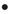 CHAIRPERSON - COUNCIL PRESIDENT                  WEDNESDAY, NOVEMBER 7, 2018BRENDA JONES	_____ A.	2:00 P.M. – CLOSED SESSION – RE:  At the request of Det. Jennifer Lee Adams to consider the dismissal, suspension, or disciplining of, or to hear complaints or charges brought against, or to consider a periodic personnel evaluation of, a public officer, employee, staff member, or individual agent.  The Law Department’s recommendation to deny indemnification of Det. Jennifer Lee Adams in the matter of Keri-Yakei Morris v. City of Detroit, Civil Action Number 17-013266-NO will be discussed with Law Department attorneys, representatives from the Detroit Police Department, Det. Jennifer Lee Adams and counsel, representatives from the Detroit Police Lieutenants and Sergeants Association, as well as attorneys from the Legislative Policy Division. (City of Detroit Law Department and City Council Legislative Policy Division) 